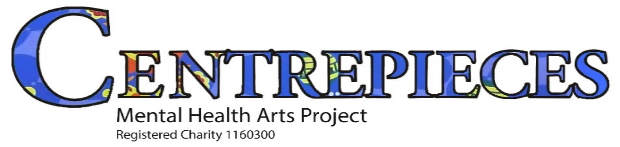 Come And Have Some Fun at the CentrepiecesCARNIVAL WORKSHOPS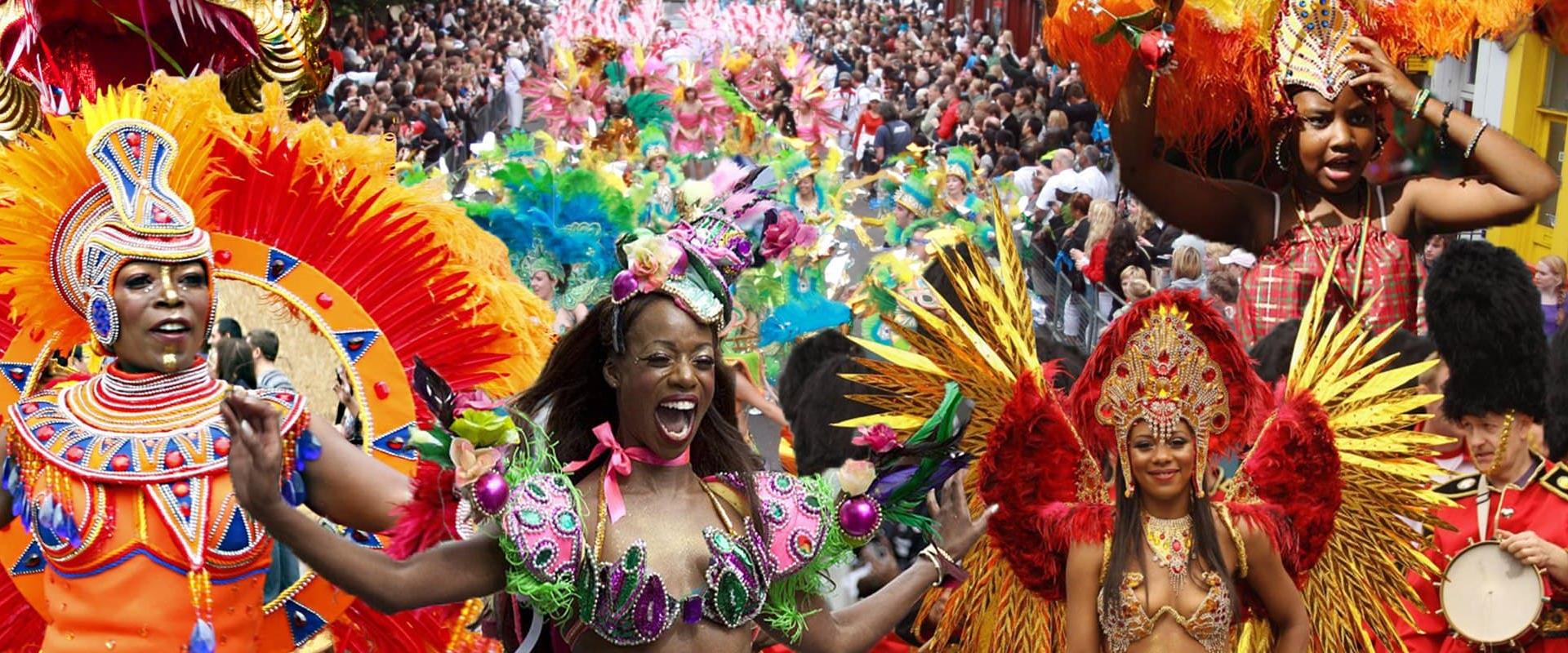 Merissa and Stella will be leading four workshops. Two at The Lodge on 		Tuesday 17th & 24th August 2 – 4pmTwo at Erith Exchange on 	Saturday 14th & 21st August 12 – 3pm*You will be taught how to make Carnival costume headdresses and arm bands etc and learn about the history of carnival. And if you are interested come along and help at the Centrepieces Stall at the: ERITH MADE FESTIVAL BANK HOLIDAY MONDAY 30TH AUGUSTat Pier Road ErithWorkshop Venues:Please book in advance due to limited spaceYou can book places at both venues via the Centrepieces workshop booking system: suet998@gmail.com or call Geoff on 01322 554589